                                    ROMÂNIA          MINISTERUL  AFACERILOR INTERNE                                                                                            NESECRET                                                                                              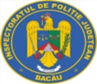  INSPECTORATUL GENERAL AL POLIȚIEI ROMÂNE                                                                        Nr. 786422   INSPECTORATUL DE POLIŢIE JUDEȚEAN BACĂU                                                                      din 13.02.2024      COMISIA DE SOLUȚIONARE A CONTESTAȚIILOR                                                                                Ex.unicA P R O BAFIȘARE LA SEDIUL UNITĂȚIIȘI POSTARE PE PORTALUL HUBÎ. ȘEFUL INSPECTORATULUIComisar-șef de polițieCIOBOTICI SILVIUT A B E Lprivind rezultatele obţinute în urma contestațiilorîn cadrul concursului organizat de Inspectoratul de Poliție Județean Bacău, de către candidații înscrișipentru ocuparea postului de conducere vacant de șef serviciu – Serviciul de Ordine PublicăPREŞEDINTEMEMBRINr.Crt.GRADUL NUMELE ȘI PRENUMELE CANDIDATULUICOD UNIC ATRIBUIT CANDIDATULUINOTA OBȚINUTĂ LA PROBA INTERVIUNOTAOBȚINUTĂ ÎN URMA CONTESTAȚIEINOTA FINALĂOBS.1.ANONIMIZAT8014036,205,195,19RESPINS2.ANONIMIZAT8014057,205,885,88RESPINS